1.16	examiner les questions relatives aux systèmes d'accès hertzien, y compris les réseaux locaux hertziens (WAS/RLAN), dans les bandes de fréquences comprises entre 5 150 MHz et 5 925 MHz, et prendre les mesures réglementaires appropriées, y compris des attributions de fréquences additionnelles au service mobile, conformément à la Résolution 239 (CMR-15);Résolution 239 (CMR-15): Etudes relatives aux systèmes d'accès hertzien, y compris les réseaux locaux hertziens, dans les bandes de fréquences comprises entre 5 150 MHz et 5 925 MHz.PropositionLe Cameroun soutient qu'aucune modification ne soit apportée dans le Règlement des Radiocommunications et que les études de partage et de compatibilité se poursuivent dans les bandes de fréquences suscitées si nécessaire.Tous les pays de la Communauté Économique des États de l'Afrique Centrale adhèrent à cette proposition, conformément à la recommandation 2 du deuxième atelier de la sous-région Afrique Centrale pour la préparation de la CMR-19 tenu du 6 au 9 Août 2019 au Centre d'Excellence de l'UIT de Yaoundé au Cameroun.______________Conférence mondiale des radiocommunications (CMR-19)
Charm el-Cheikh, Égypte, 28 octobre – 22 novembre 2019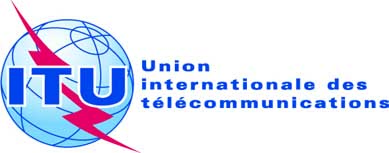 SÉANCE PLÉNIÈREAddendum 2 au
Document 103-F7 octobre 2019Original: françaisCameroun (République du)Cameroun (République du)Propositions pour les travaux de la conférencePropositions pour les travaux de la conférencePoint 1.16 de l'ordre du jourPoint 1.16 de l'ordre du jour